Информационный листок 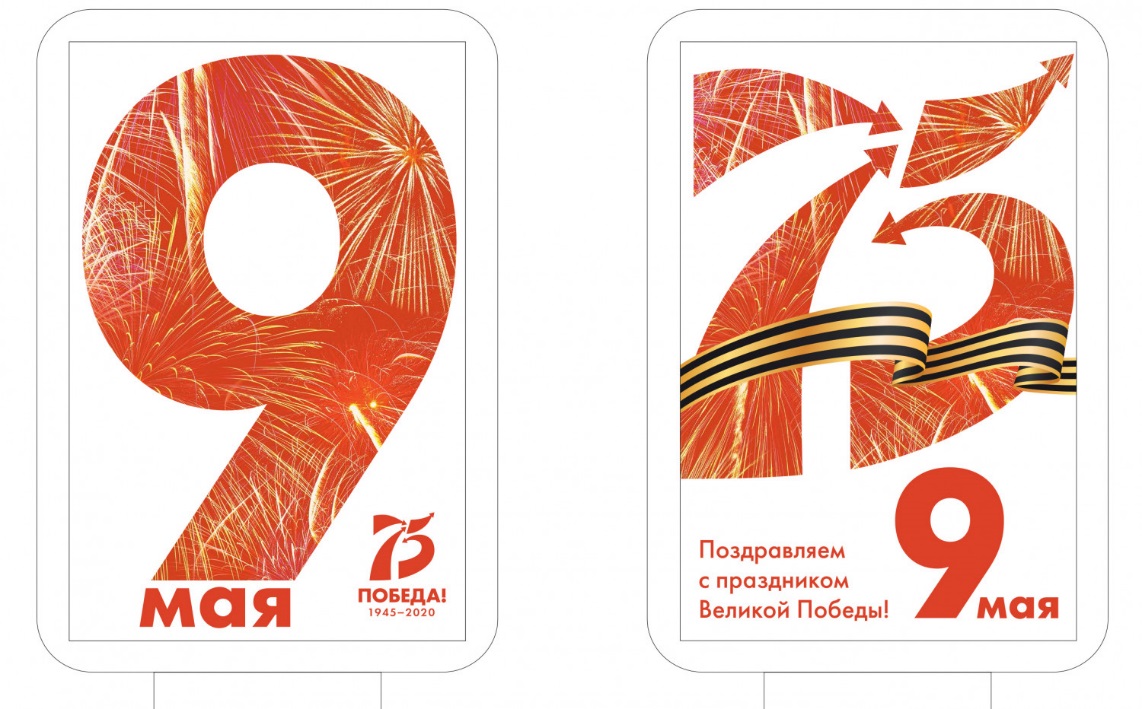 Уважаемые новочеркассцы,  9 Мая в нашем городе проводятся следующие мероприятия:10-20 –  над нашим городом состоятся демонстрационные полеты военной авиации. В небе «проплывет» цифра 75, которую выстроят 18 истребителей.11-00 - стартует Всероссийская акция «Поем двором». Она предполагает исполнение жителями из окон квартир и домов песен военных лет. Фото и видео акции необходимо разместить в сети Интернет с хэштегом #ПоемДвором.12-00 - Проект «ОкноПобеды», Флешмоб «Литература Победы» - размещение материалов в сети Интернет. 19-00 часов на всех теле- и радиокомпаниях пройдет трансляция «Минуты молчания».19-03 - по ее окончании предлагаем жителям встать у окон с портретами своих родственников – участников Великой Отечественной войны и тружеников тыла и исполнить песню «День Победы».Пойте семьями! Пойте вместе с детьми!Кто не может петь – включите песню любым приемлемым для Вас способом.22-00 - Салют на Дворцовой площади – 30 залпов, в пойме реки Тузлов  силами 8-й армии. Можно организовать просмотр из окон высотных домов. Акция «Фонарик Победы»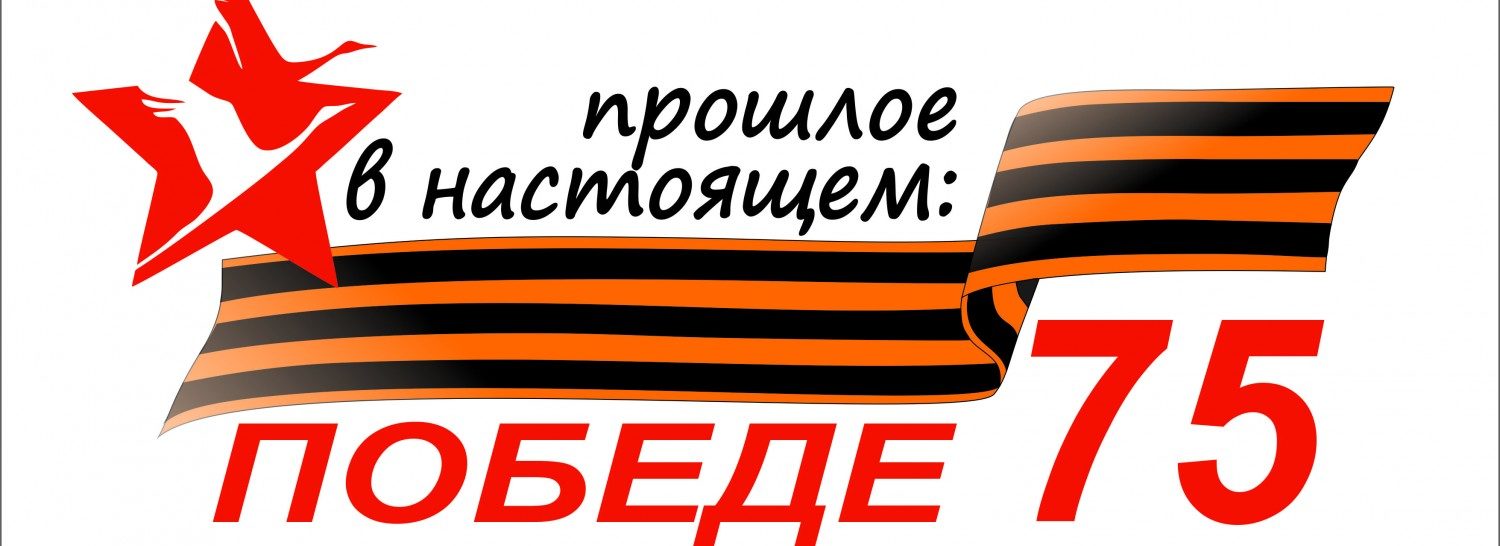 